PhElektrikStation 3: WaschmaschineZeit: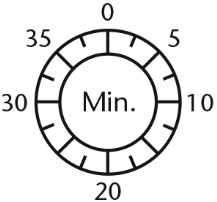 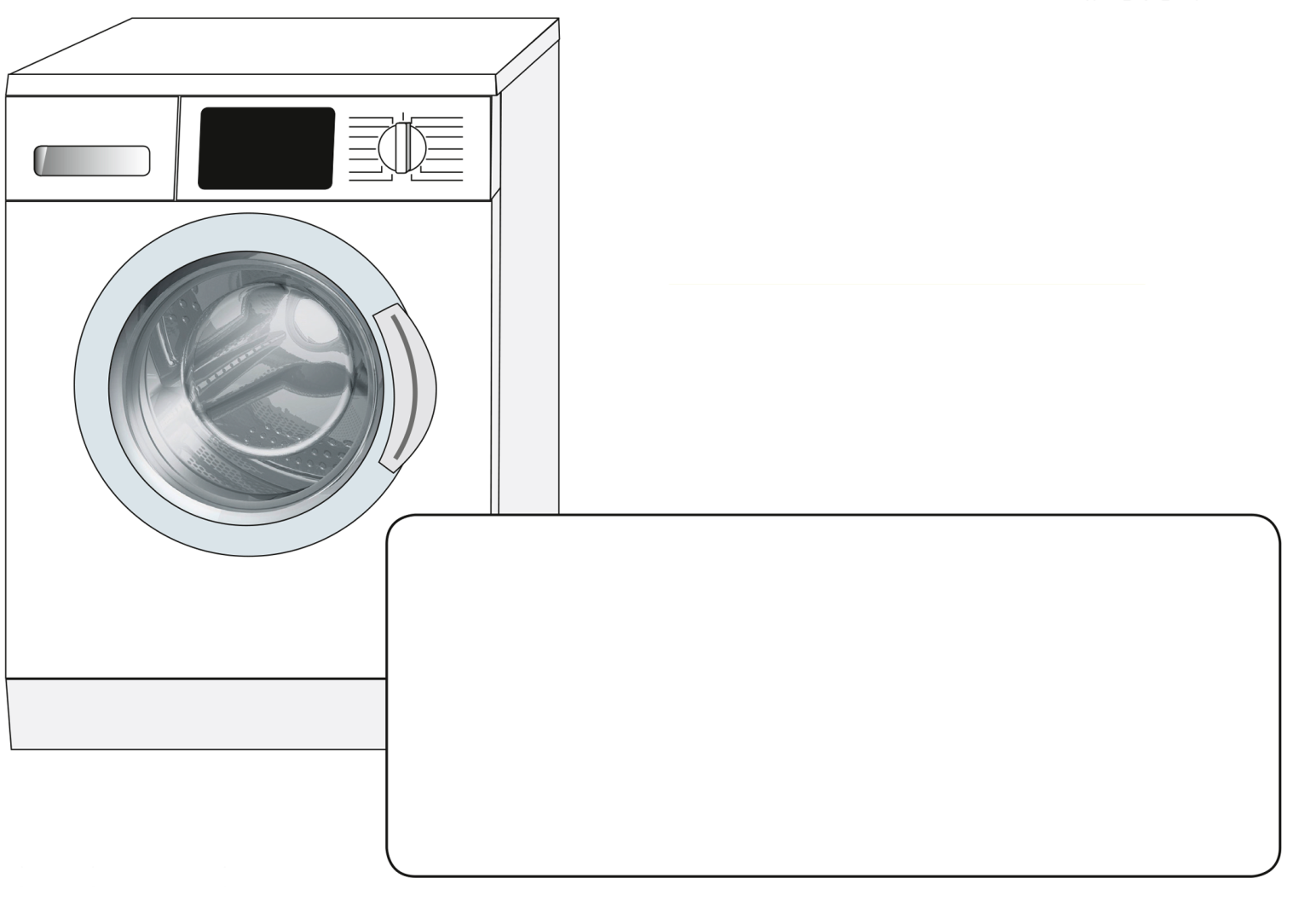 Zeit:Kopiervorlage © Cornelsen ExperimentaKopiervorlage © Cornelsen ExperimentaKopiervorlage © Cornelsen ExperimentaKopiervorlage © Cornelsen ExperimentavvvvPhElektrikStation 4: KlimaanlageZeit: 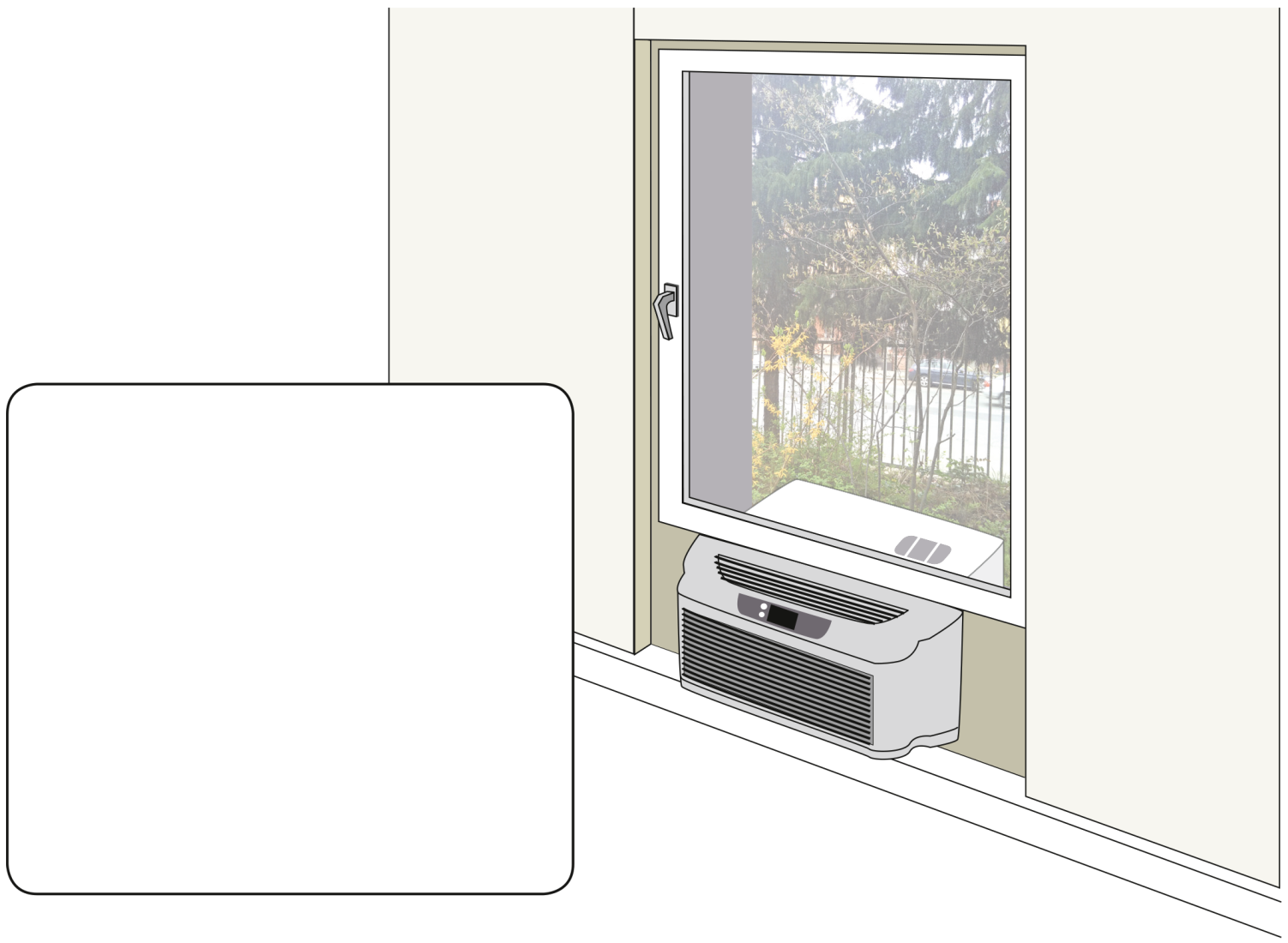 Zeit: 23410 5 Version 01.00 Kopiervorlage © Cornelsen Experimenta23410 5 Version 01.00 Kopiervorlage © Cornelsen Experimenta23410 5 Version 01.00 Kopiervorlage © Cornelsen Experimenta23410 5 Version 01.00 Kopiervorlage © Cornelsen Experimenta